         INSTITUTO SUPERIOR PORTEÑO A-80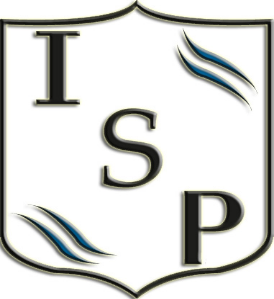 Espacio Curricular de EDI Tesina5º año – 2024Prof. Bárbara SchraiberFundamentaciónLa asignatura implica una instancia final de investigación en la cual los alumnos podrán integrar las diferentes habilidades y conocimientos adquiridos en el cursado de la carrera, desarrollar su discernimiento científico y comunicar eficazmente los resultados obtenidos.La definición de procesos metodológicos utilizando variables científicas para promover el desarrollo de nuevos conocimientos debe ser parte de la formación profesional de un egresado en  gerenciamiento intercultural habilitándolo para ser un especialista en la comprensión de lo diverso con énfasis en su espacio cultural de especialización.El propósito de pensar y confeccionar un proyecto científico social es otorgarle al alumnado las herramientas teóricas, metodológicas, epistemológicas, axiológicas y prácticas para la creación de un corpus teórico y metodológico de nivel científico aplicable y viable. El proceso de investigación social y su comprensión y aprehensión permite que el alumnado obtenga la experiencia necesaria para poder, en el futuro, confeccionar proyectos e investigaciones tanto a nivel académico como profesional, aumentando así la confianza en sí mismo/misma a la hora de afrontar retos académico/profesionales, a la vez de saber crear y utilizar herramientas para la resolución de problemas y conflictos correcta y prolijamente.Sobre esta base es que el alumno podrá verse como un sujeto social pensante y crítico concreto, con un papel activo donde se debe hacer relevante la percepción que éste trae: aquello que él/ella ha vivido, su experiencia anterior, su disposición a participar activamente en un trabajo grupal, creativo, cooperativo y productivo. A su vez, el alumnado deberá asumir responsabilidad en las tareas y aportar opinión, reflexión e información al trabajo grupal para la resolución de problemas que se le vayan planteando durante la confección del proyecto de investigaciónLa interacción dinámica entre el docente y el alumno durante el proceso de aprendizaje es crucial y se verá enriquecida por los contenidos y destinada a la modificación de conductas del adolescente promoviendo su desarrollo del pensamiento lógico- formal, académico-profesional, psico-afectivo y emotivo a través de la significatividad lógica y psicológica. Propósitos y objetivosFavorecer la adquisición de herramientas teóricas y metodológicas básicas que posibiliten reconocer la diversidad de formas y dinámicas que presenta la investigación socialImpulsar la conciencia del ejercicio profesional socialmente responsable, en términos éticos, y científicamente sólido, con hábitos de aprendizaje continuo.Integrar a los alumnos en espacios de alta creatividad y rendimiento, diversidad y adaptabilidad, en el contexto de trabajo en equipo.Promover la construcción de puntos de vista propios sostenidos en el conocimiento teórico-metodológico y la posibilidad de comunicarlos   utilizando conceptos, formas y registros cada vez más ricos y precisos académicamente hablando.Brindar oportunidades para reflexionar acerca de las formas en que las sociedades dan respuesta a problemas y divergencias que se manifiestan socialmente, resaltando la importancia de las alternativas fundadas en el diálogo, la cooperación y el establecimiento de consensos.ContenidosUnidad I: Creación del tema de investigación y confección del Marco TeóricoElección del tema de investigaciónAcotación del tema para permitir su viabilidadInvestigación bibliográfica para el marco teórico general, sustantivo y sus proposiciones teóricasRedacción del Marco TeóricoTentativas de objetivos generales y específicosUnidad II: El Marco Metodológico: revisión y confecciónConfección de objetivos generales y específicosLos supuestos paradigmáticosOperatividad de variablesDiseño metodológicoTécnicas de recolección de información: elección y confecciónTécnicas de análisis de datos: elección y confecciónUnidad III: Diseño muestral, redacción del proyecto completo y Defensa de ProyectoConfección del diseño muestralRedacción del diseño metodológicoRedacción y término del proyecto de investigaciónDefensa del proyecto de investigaciónEstrategiasGuiar de manera personalizada al alumnado clase a clase en las tareas que debe hacer para la confección del proyecto de investigaciónProporcionar ayuda bibliográfica pertinente con la investigación social y el tema seleccionado en caso de dificultadRevisión clase a clase de los avances del alumnado en el proyectoEvaluación clase a clase de lo exigido para así normalizar el nivel generalEvaluación y recursosLa evaluación es un proceso continuo. Se considerarán como mínimo cuatro evaluaciones escritas por trimestre, además del trabajo clase a clase.Contemplar la evaluación de distintos tipos de aprendizaje (conocimientos, procedimientos, habilidades, actitudes, etcétera).Contemplar la evaluación del proceso de aprendizaje de los alumnos.Incluir situaciones de evaluación de inicio, formativa y final.Uso de  internet en clase y extra clase para investigar y elaborar trabajos.BibliografíaBARBERÍA, M	Cómo hacer una monografía	Buenos Aires	Valletta	1998	BOTTA, M	Tesis, monografías e informes	Buenos Aires	Biblos	2002	CARLI, A	La ciencia como herramienta	Buenos Aires	Biblos	2008	ECO, U 	Cómo se hace una tesis	Madrid	Gedisa	2005	MANGANARO ROZAS	Pasos para una tesis doctoral	Buenos Aires	Plus Ultra	1994	SCARANO, M	Manual de redacción de escritos de investigación	Buenos Aires	Macchi	2009	